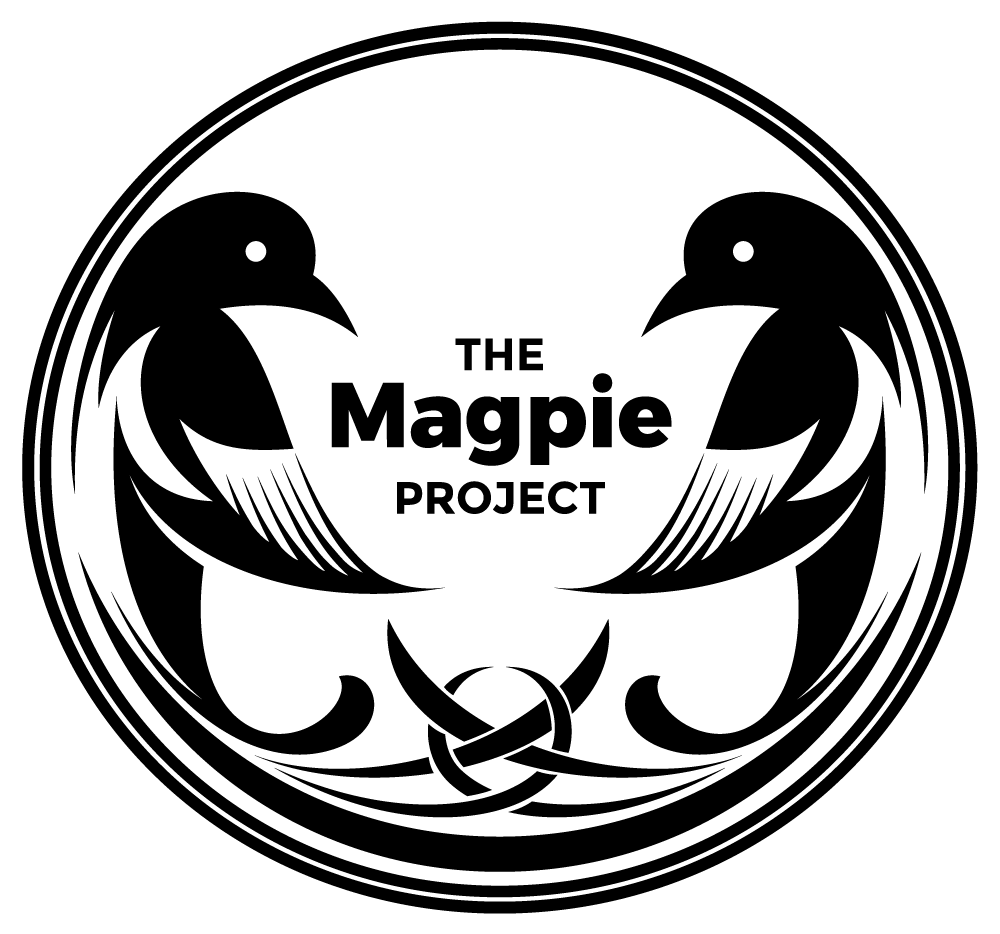 Supporting under-fives in temporary accommodation in Newham. Registered Charity Number 1176267. The Magpie Project.
www.themagpieproject.org . facebook, twitter, instagram: @magpieprojectUKTuesday afternoon form filling volunteerHours: 1 til 3pm Tuesdays (termtime only)Start: First week in September.Role: To sit with our mothers and fill in online and paper forms including those for:Universal Credit application,Housing application,School applicationOther public servicesFace to face appointment with mums who need support with their applications To help mothers read and understand official letters including:Utility bills,Legal letters,Bank letters,Letters from GP etc.Computers and phones will be provided.You are:Organised, Calm,Confident, can-do,Willing to work within a trauma-informed practice,Non-judgemental, Friendly, Approachable, Able to maintain boundaries,Able to withstand the frustrations of official forms and websites,Forgiving of mothers in crisis who may not bring all the correct information at hand when they arrive.Able to work within existing safeguarding, health and safety, and equality policies.Willing to undergo termly training and support and supervision.Your skills and qualities will include:Empathy and communicationGood level computer literacy with a high functional level of English.Ability to help fill in forms online,Attention to detail,Experience in an advice role welcomed.DBS or willing to undergo one.Ability to spot and escalate any underlying issues that would need attention.Community languages (especially Arabic and Albanian) very welcome.You will: Engage with mums to build rapport and trustEmpower mums to complete sections on forms which they are able to complete themselves Ensure mum is happy with next steps/ process where to submit/send form to.Support mum with uploading/scanning documentsIdentify areas for further supportTraining will be given on:
Safeguarding,Trauma informed practice,Boundaries,Advice services – form filling.GDPRCommitmentWe ask for a minimum six month commitment to half a day - Tuesday afternoons from 1 till 3pm at our place of work (Forest Gate). From …Sept onwardsAgree to undergo training once a term and supervision and support on an ongoing basis.Willing to communicate openly with all other volunteers and staff.Willingness to use initiative yet escalate concerns if needed.RewardsLunch, refreshments and £3 travel a day provided.Volunteering within a small team, friendly, open and fun, which is making a massive difference to marginalised families. Experience, training, professional growth, potental references for future employment.Being part of true change that will be visible to you from the first few weeks.TO APPLY contact: Marcia.Thompson@themagpieproject.org for more information or an application form.We will need volunteers from the second week in September, Training will be the first week of September.